题目：“双减”政策下学生作业现状分析及实施对策研究作者：李思琳组别：小学组单位全称：湛江市霞山区实验小学手机号码：18219108519电子邮箱：9969141@qq.com通讯地址：湛江市霞山区实验小学邮政编码：5240000“双减”政策下学生作业现状分析及实施对策研究湛江市霞山区实验小学 李思琳摘要:，本文希望主要以“双减”政策为背景，深入了解政策出台的时代背景和现实意义，并且探讨小学阶段最矛盾的作业问题。“双减”政策一方面希望可以切实减轻学生的负担，另外一方面要求教师应该尽快想出办法提升学生的作业质量，让学生可以更有效率地学习,让学生的思维可以得到有效的锻炼。所以，在“双减”政策下，教师应该以优化学习策略，提升学生核心素养的功能为教学目标。因此，笔者希望可以在“双减”政策下对学生作业现状分析，然后提出一些切实可行的对策建议。关键词：双减，学生作业，现状，对策一、引言格林西安曾说：“对人民来说，第一是面包，第二是教育。”目前，不论是家长、学校、还是社会，讨论最广泛就是“双减”政策。中共中央办公厅、国务院办公室印发的《关于进一步减轻义务教育阶段学生作业负担和校外培训负担的意见》已经明确的指出，要进一步减轻中小学生的校内作业负担和减轻校外的补习班培训情况。“双减”政策的出台，必然会影响着师生的方方面面，同时也是新时代赋予教育新的发展方向。所以，对于笔者这样的一线教师会面临着新的挑战与机遇，对于教学的效率提升和质量要求提高已经势在必行。如何让目前的教育可以适应未来的变革？如何让教学可以更适合学生的发展？如何实现高效率、高质量的课堂？这是所有教师都必须要面对的问题。二、对小学生目前作业现状分析“岁岁年年花相似，年年岁岁人不同。”。这样的作业给学生造成很大的困扰，不仅让他们的视力下降，容易出现学习疲倦情况，而且还会直接影响教学课堂的质量。传统的作业布置没有深入了解学生的心理发展规律，不符合学生的兴趣，也不符合《新课标》对提高学生综合素质的要求，更违背了国家要培养全面发展学生的初心。传统的教师布置学生的作业具有以下的特点：（一）对作业的内容缺乏个性化：同样的作业内容，容易让优秀生感觉非常容易，对于差等生却又感觉非常困难；同样的作业内容让学生的主体地位没有办法体现，让他们的创新能力没有空间得到提升。（二）作业的形式机械单一：目前大部分的教师给学生布置作业，都是先布置课本上面的作业，比如生词、句、段、篇，然后完成课本的作业，就会大量布置练习册上的作业，让学生重复机械地完成。（三）作业布置的量大，缺少深入的反思：很多教师布置作业的时候，都是为了赶进度，超多的作业，会给学生的身心造成极大的压力，让他们时刻都处在紧张的状态，会导致学生出现极度的厌倦感。（四）教师批改作业的方式陈旧：有一些教师在作业的审阅中都是打上“√”或“×”，或者用（A、B、C、D）等级进行评价，教师的草草批阅，让学生在错题上没有得到及时的指正，这样的作业批改过于陈旧，学生受益不大。（五）作业注重理论知识，缺乏社会的实践：教师都是注重对基础知识的讲解，所以布置的作业很少注意学生的社会实践，这样导致学生大部分都是眼高手低，缺乏社会实践的解决能力。通过以上的内容可以分析，传统的教学模式大部分教师都是注重理论知识，强加学生要理解课本的基础知识，布置的作业单调无味，内容重复率很高。这样的作业设计给学生会带来很大的危害，比如近视率节节攀升、脊椎发育出现不挺直、厌倦课堂的情绪很强烈，师生和亲子之间的关系非常紧张、甚至出现小学生自杀的情况发生。这对提升小学生的综合素质相背离，起到阻碍小学生的想象力发展。三、“双减”政策下学生作业实施对策研究“哪怕经历最深的困难，仍要为别人撑起一盏星光”，教师作为此次“双减”政策的最主要实施者和变革者，要真正投入自己的精力做好作业改革以下几个方面，才可以帮助学生实现真正的减负。（一）注重培养学生的创新思维能力肖川博士曾说：“作业应该是教师精心为学生准备的礼物，它能帮助孩子提升创新的能力，能够合理应用知识解决现实中的问题，让教学的影响可以深入到现实生活中来。”学生创新能力的培养，需要教师植入新的教学理念，否则会导致未来社会创新型人才的缺失。所以在“双减”政策下，作业改革要注意往培养学生创新思维的方向进展。为了能够在作业中培养学生的创新思维，可以让学生在生活中发现生活的丰富多彩，如图1所示，通过图片的内容充分调动学生的积极性，让他们可以奇思妙想，把独特的想法和感受通过作业的形式表达出来。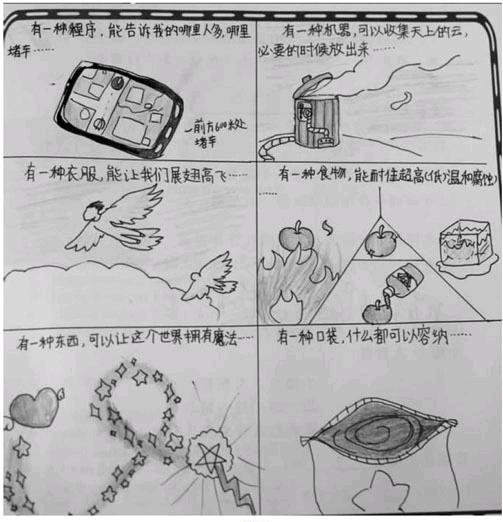 图1每位教师都应该积极思索与学生生活相近的事物，然后把这些事物可以与作业结合在一起，提高作业的个性化设计，然后通过加工创造一些独特的作业，这样可以吸引学生的注意力，能够促进课堂知识和社会实践相结合，不仅可以切实减轻课业的负担，也可以提升学生的创新思维能力。（二）丰富作业的设计类型，让学生可以吸收更多的营养“曾经沧海难为水，除却巫山不是云。”在“双减”政策下，必须要树立学生为主体的地位，要让我们传统的教学向新时代的教学转型。在作业的布置要丰富设计的类型、能够设计出丰富多彩的题目类型，而且是可以快速吸引学生学习兴趣的作业类型。1、设计自主探索型作业类型韶华不为少年留，每一个学生都是独一无二的个体，他们都具有自己的个性，因为个性不同，所以发展的需求也不同，作业设计应该让不同层次的学生都可以有不同的发展，而且可以最大化发挥他们的潜力。所以作业的设计和布置一定要有差异性和层次性。对于学习有困难的学生，可以适当减少他们的作业量和作业的难度，让他们可以先诵读、摘抄、评论一些课本知识，这样可以让后进生慢慢地建立对学习的兴趣，最大化地减轻他们的学习压力。对于一些中等生，可以设置一些中等难题的作业，让他们可以建立更好的基础，往更高的层次迈进。对于成绩优秀的学生，要设计一些动手能力强的、可以参与社会实践解决问题的作业。这样学生的能力可以提到提升，也可以让他们感受到学习课本的内容能够解决生活中的问题。比如笔者在上《葡萄沟》这一课的时候，可以灵巧设计出不同的作业类型：1.你愿意当一名热情的小导游吗？把《葡萄沟》的美景介绍给游客？2.用你灵活巧妙的小手，画出一幅葡萄沟收获季节的美景。3.结合课本和利用网络查找资料讲述葡萄干是怎么形成的？4.想象一下，当你来到了热情好客的维吾尔族，当地的老乡会怎么样热情的招待你？同时也可以换位思考，假设自己就是维吾尔族的老乡，当有外地的游客来到自己的家，自己又可以怎么样招待人家，请聪明的你把感受写下来。5.可以用几句话介绍一个葡萄的颜色吗？注意色彩词汇的积累。面对不同的学生，可以提供不同的作业题目给他们选择，当他们选择到自己感兴趣的题目的时候，他们自主学习的欲望就会最大化被激发，可以调动他们的积极性，能够拓展知识面，开启明智的思维模式，也可以培养他们独立的能力和相应的解决问题的能力。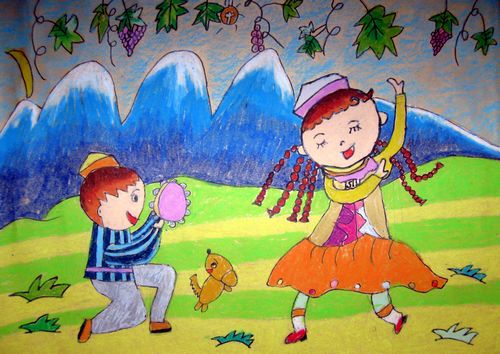 图2如图2所示，有学生选择画出一幅葡萄沟收获季节的美景，画中的人物，展示出维吾尔族的善歌载舞的愉悦。总体，学生的作业完成质量很高，主要是他们选择是自己擅长和感兴趣的作业，学生很容易在这样的作业收获成就感。2、设计多元化作业类型学生不喜欢做作业的主要原因是作业的形式千篇一律。教育心理学表明，重复单一的活动很容易让人产生疲倦感。所以，作业的设计应该具有趣味性，要以生动、活泼的一面呈现给学生，让他们可以发挥自己的主观能动性。比如，有一些语文的训练单元，要求学生学会写风景的作文。在这个单元中，每篇课文都描绘了很美的风景，还有很精致的配图。这时候，教师可以布置学生课后找到与课本相对应的配图，如果有能力的同学还可以自己动手创作一些配图，然后与同学们分享。比如在讲解《桂林山水》的时候，为了完成教师布置的作业，学生一定会对桂林山水的奇、险、秀进行深入的理解，才可以找到对应的配图或创作对应的配图。这样设计多元化作业类型，可以培养学生的阅读能力，也可以培养学生的动手能力。3、设计实践型作业类型“纸上得来终觉浅,绝知此事要躬行”，要让小学生在实践中收获更多课本之外的知识，这样可以扩大他们的视野，拓展他们的思维，让他们的想象力也可以得到很好的锻炼。比如在学生学完《曹冲称象》这一篇课文之后，可以模仿曹冲称象的三个主要步骤。第一步：赶大象上到船里面、然后同时划线；第二步：把大象赶下船、然后往大船里面装石头；第三步：叫人们把石头从船上运下来，然后称石头。通过这三步，最终得到大象的重量。这时候，教师可以让学生回到家中，准备脸盆、玩具、石子、秤等工具模拟曹冲称象的全部过程。当学生在家中完成这样的家庭作业，教师可以进一步引导：有没有比曹冲称象更好的实操方法？最后学生经过多组讨论，跃跃欲试，最终得到更多的方法：比如可以用军营里面的士兵代替石头，因为人是活的，更方便在船里面做标记；也可以把河里面的水往船里面倒，当船下沉到大象下沉的位置的时候，可以算一下一共倒了多少桶水，通过计量水的重量也可以得到大象的重量。这样的实验作业，不仅是让学生知识了语文知识，也可以理解到物理的浮力知识和数学的计算知识，体现了跨学科整合的思想，让学生的思维光芒可以得到有效的发挥。（三）教师作业设计的时候要注重科学系统性1、教师在布置作业的时候，要关注学生的个性化差异，做到与时俱进。要了解学生的学习兴趣，了解社会发展的前沿思想、了解学生的意志品质，要综合社会的热点问题展开作业的布置，要让每一个学生都感受到作业与他们的距离很亲近。2、要注重作业和教学的协同。作业不是教学的附属品，更应该是教学活动的延续和补充，两者应该具备互补性，天然一体、相辅相成，让学生之间可以吸收到作业的营养。3、重视作业设计的科学系统性。作业设计不应该是孤立的，应该形成作业的题目与题目之间是可以结点成网的，在作业的目标设计要顾及大多数学生的感受，要注重考虑学科的性质，让作业的内容更充实，让作业的目标更明确。（四）加大学校作业管理力度 努力提高作业质量水平学校是师生的管理主体，应该制定相关的制度，确保在“双减”政策下，作业的改革。要切实落实减轻学生负担的举措,要真正做到提升作业的质量,学校要成立教研小组,制定作业实施的方案,要研制适应本校的作业布置规范制度,要对学生作业进行评价,要强化教研活动的实施；还应该有学科带头人组织研究新型作业的设计技巧,要结合信息技术的应用,最终可以真正设计出个性化的作业。结束语“恰同学少年，风华正茂”，教育应该是为学生建一木制小屋，铺一青石小路，面对“双减”政策，教师应该做到“晨钟暮鼓,安之若素”。作业的改革是一种机遇与挑战，从眼前来看，会对所有的师生产生很大的碰撞。但从长远的角度看，这是关系到国计民生的大事。只有我们要坚持自己的教育初心，努力提高自己的教学专业水平能力，才能勇敢面对这一次教育的大变革。笔者作为一名一线教师，希望自己可以做到“永远年轻，永远热泪盈眶”，不管岁月流沙，不管尘埃铅华，要坚持做好作业的设计优化工作，真正让学生可以在作业中减负出来，让学生可以在作业中感受到快乐，还学生一个轻松的愉悦的人生，真正实现育人的人性化、精准化、目标化。参考文献[1]王双. “双减”政策下如何有效设计英语作业[N]. 渭南日报,2021-11-10(007).[2]樊芹.“双减”之下，小学阶段作业管理如何优化？[J].陕西教育(综合版),2021(10):42.[3]胡丽美. “双减”政策下如何实施作业管理[N]. 上饶日报,2021-10-22(003).[4]王琦.小学作业新模式助力教学质量提升——基于“双减”政策下的O2O校园智慧管理[J].现代教学,2021(21):26-27.[5]张鹏. 开放分层的作业提升学生学科素养[N]. 文汇报,2021-09-03(007).[6]任素梅,倪同岭. “花样”活动开启课后“优学”时光[N]. 江苏教育报,2021-11-10(001).[7]郭子钰,杨雅婻,孟根巴根.“双减”政策背景下课后服务体系重构研究[J].江苏教育研究,2021(29):4-7.[8]王琦.小学作业新模式助力教学质量提升——基于“双减”政策下的O2O校园智慧管理[J].现代教学,2021(21):26-27.[9]陈春霞.“双减”之结，在于责任[J].山西教育(管理),2021(10):20.[10]教育部：98%的学校出台作业管理办法[J].人民周刊,2021(18):10.